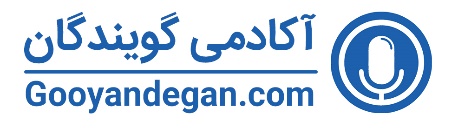 فرم دعوت به سخنرانیلطفاً فرم زیر را به زبان فارسی و به طور دقیق تکمیل فرمایید.نام مجموعه دعوت کنندهزمینه کارینام و نام خانوادگی رابطسنشماره ثابتوبسایت مجموعهشماره موبایل رابطآدرس ایمیل رابطنشانی دقیق (شامل استان، شهر، شهرستان و...)مدت زمان پیشنهادیتاریخ مورد نظرنوع برنامه: وبینار، کارگاه، کنفراس، کلاس؟موضوع مد نظر شمامکان برگزاری برنامه(آمفی‌تئاتر، کلاس، سالن همایش یا ....)نام و آدرس هتل محل اسکان مدرستعداد مخاطبانبرنامه عمومی است یا خصوصیتوضیحات تکمیلی:توضیحات تکمیلی:توضیحات تکمیلی:توضیحات تکمیلی: